What is Accela Mobile ViewAccela Mobile is a mobile application for iOS and Android. To simply search and view records, a registered user account is not required. Not all configuration is supported in this release of Accela Mobile such as the pay feature but will be available in a future release. As a registered Accela mobile view user you can schedule inspections on issued records (permits) , reschedule inspections, cancel inspections, view conditions, view record details, view related records, and view the processing status (workflow) of the recordHow to Use Accela Mobile ViewLog into Accela Mobile View at https://acaweb.brevardcounty.us/citizenaccess/Enter your BASS UsernameEnter your BASS PasswordClick the Login button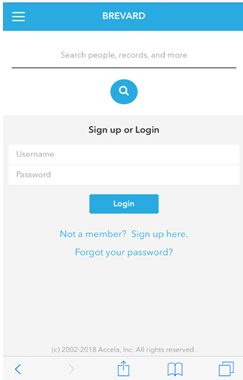 Figure 1 Accela Mobile View Sign up or Login screenThe main Accela Mobile view page will be displayed.  The Pay feature is not configured and it is unavailable at this time. From this page you can:Search for people, records, addresses, etc. by entering a piece of the information and clicking the magnifying glass to begin the search or; Clicking the Permit/record number if displayed.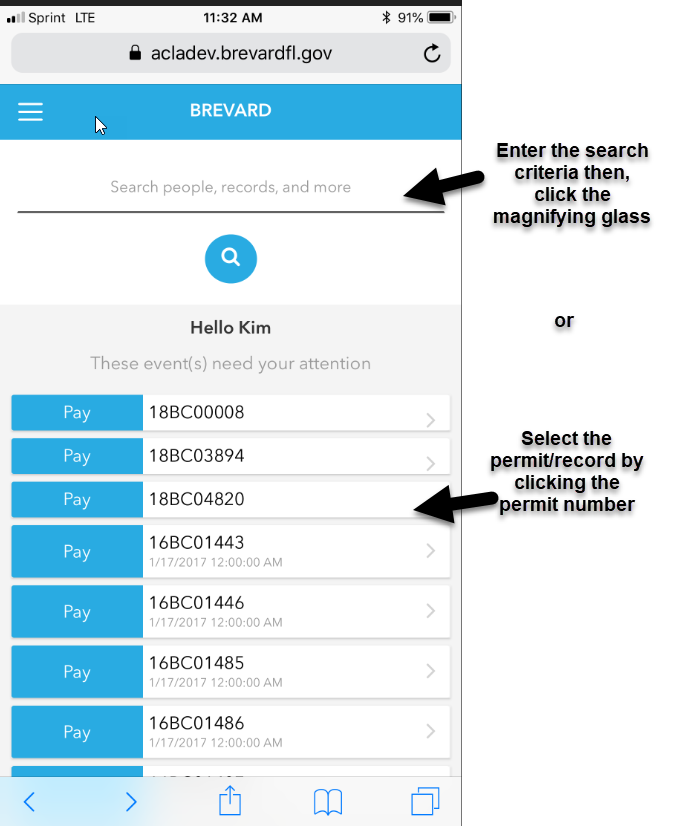 Figure  Accela Mobile view search fieldFigure 3 Accela Mobile View search fieldFor this example there are 100+ Records returned for 2725 Judge FranClick Records 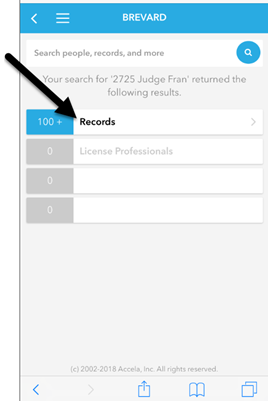 Figure 4 Search results 100+ retuned for the address entered.Select the record for your inquiry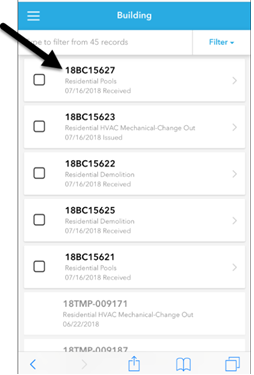 Figure 5 Records returned from the Search criteria enteredThe following information will be shown:Record Number /Permit number will be displayed in the bannerType of permitAdd to Collections link, if applicableStatus – Permit StatusWork Location – Site AddressLicensed Professional(s) – Licensed Professional Name, License Number (County or State), and Contractor type.  To display additional Licensed Professionals associated to the permit/record, click the View All link.InspectionsConditionsMore Record DetailsRelated RecordsProcess Status – The application workflow status.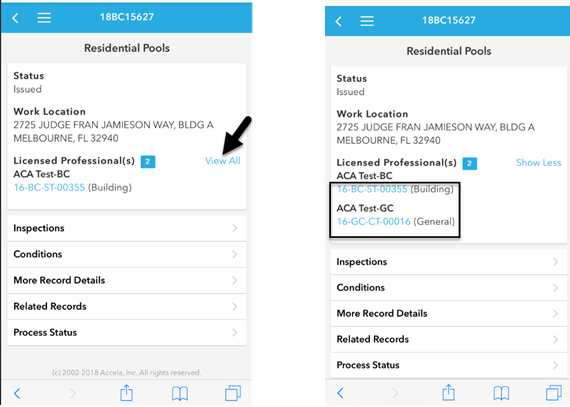 Figure 6 Licensed Professional “View All” link. The Licensed Professional field was expanded to display all Licensed Professionals associated to this record.How to Schedule an InspectionThis section will explain how to schedule an inspection using Accela Mobile. Inspections must be scheduled by 4:00 p.m. for the next business day (M-F).  All fees must be paid prior to scheduling a Pre-Power or Final Inspection.  Scheduling an incorrect inspection will result in a failed inspection and will incur additional fees. Note: The permit must be issued to schedule an inspection.Click Inspections  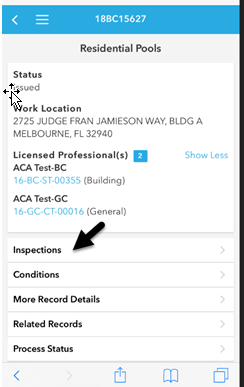 Figure 7 Inspections fieldClick Schedule an Inspection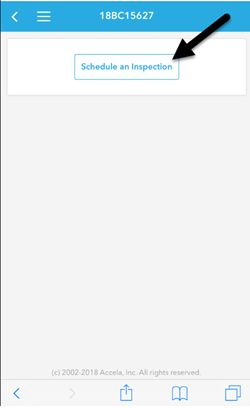 Figure 8 Schedule an Inspection buttonAvailable Inspection Types for this record will be displayed (Pool Steel and Ground, Pool Deck, Pool Final, and Pool Other).Click the inspection type to schedule the inspection.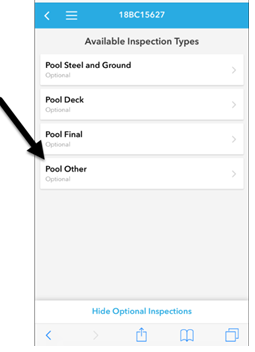 Figure 9 Available Inspection Types associated to the record Schedule Inspection screen will be displayed. This screen provides the following information:Record Number (Permit Number)Inspection TypeLocation (Site Address)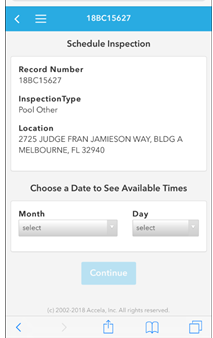 Figure 10 Schedule Inspection screen displaying the Record Number, Inspection Type, and Location. Choose a Date of the inspection using the dropdown fieldsChoose a Date to See Available Times by clicking the Month dropdown and the Day dropdown. Select the Month and Day of the inspection.Choose a Time – Select All Day as this is the only option available at this time.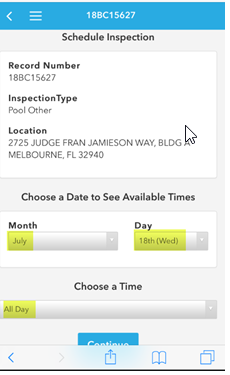 Figure 11 Select the inspection date by clicking the dropdowns for the Month, Day, and Time (All Day only option.Click the Continue button.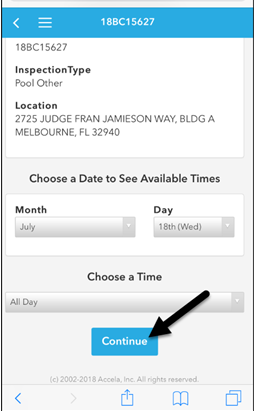 Figure 12 Inspection information selected. Click the Continue button.Enter the Contact Information, Phone Number, and a Comment (optional).  Note: Do not add confidential information in the Comment section as this information is displayable to the public.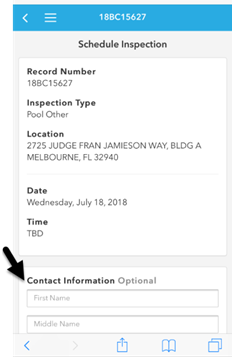 Figure 13 Enter Contact Information to be associated to the inspection.Click Schedule Inspection.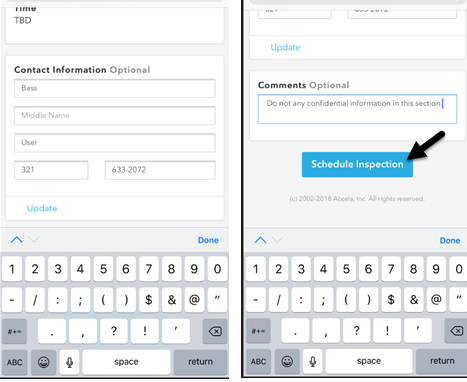 Figure 14 Contact Information and Inspection comments (notes to the inspector). Click the Schedule Inspection button to continue the inspection scheduling.  Do not enter Confidential Information in this section.Schedule Confirmation will be displayed.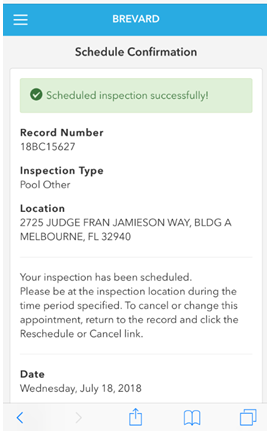 Figure 15 Inspection Schedule ConfirmationClick Back to Record Summary.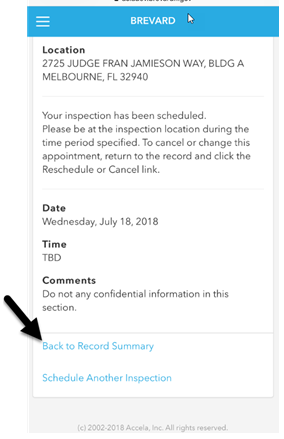 Figure 16 "Back to Record Summary" linkTo view the Inspector’s name and the details of the inspection, click Inspections.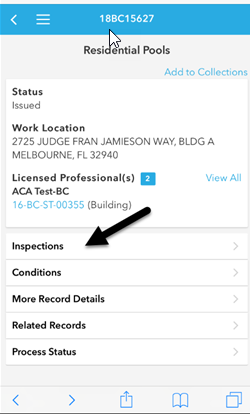 Figure 17 Inspections tab associated to the recordThe inspection overview will be displayed.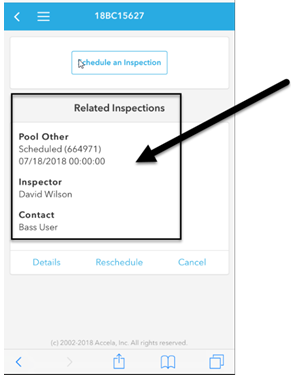 Figure 18 The scheduled inspection associated to the record provides the Inspection Type, Scheduled Date, Inspector's name, and Contact.How to Reschedule an InspectionThis section will provide the instructions to reschedule an inspection. Reschedule must be made before 4:00 p.m. 1 day prior to the inspection date.Search and select the recordFrom the record’s main page, select Inspections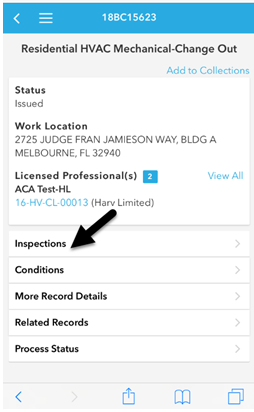 Figure 19 Inspections tabThe Inspections page will be displayedClick the Reschedule link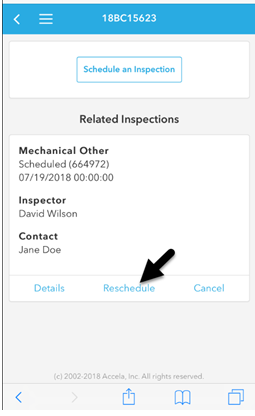 Figure 20 Related Inspections "Reschedule" linkThe Inspection Details page will be displayed.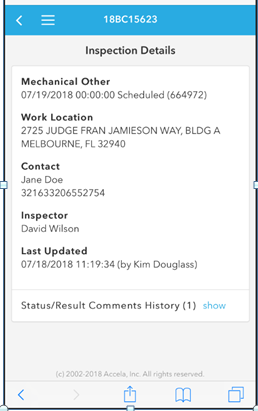 Figure 21 Inspection Details associated to the record – Inspection Type, Work Location, Contact, Inspector, and Last Updated.Choose a Date to See Available Times by clicking the Month dropdown and the Day dropdown to select the Month and Day of the inspection.Choose a Time – Select All Day as this is the only option available at this time.Click the Continue button.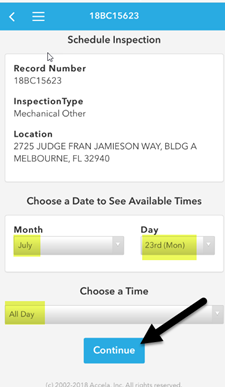 Figure 22 Select the Month, Day, and Time then click the Continue buttonThe Schedule Inspection page will display.If needed, modify the Contact Information and the Comments sections.Then, click the Schedule Inspection button.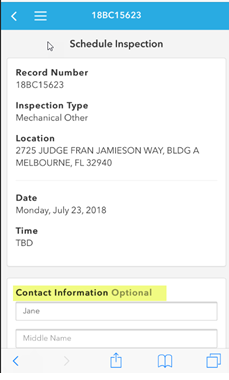 Figure 23 I Contact Information for this inspection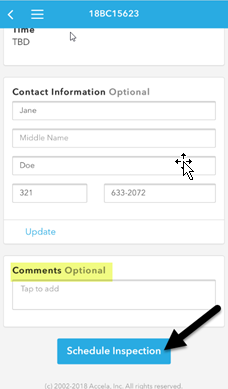 Figure 24 Comment section and the Schedule Inspection button.The Schedule Confirmation page will be displayed stating Scheduled inspection successfully!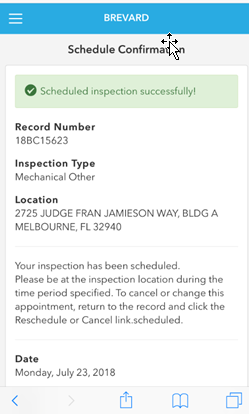 Figure 25 Schedule ConfirmationHow to Cancel an InspectionThis section provides how to cancel an inspection. Cancellations must be made before 4:00 p.m. 1 day prior to the inspection date.Search and select the recordFrom the record’s main page, select Inspections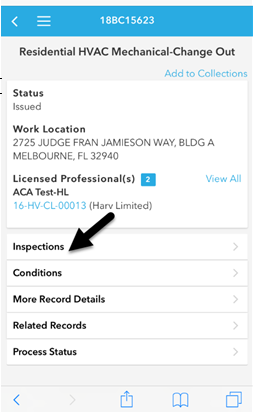 Figure 26 Record Inspection tabThe Related Inspections page will display.Click the Cancel link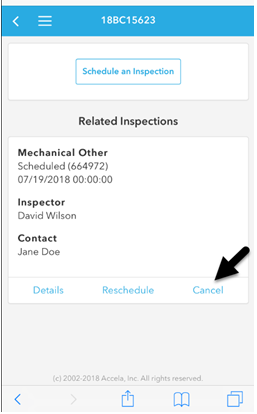 Figure 27 Related Inspections Cancel linkA Cancel Inspection? pop-up window (dialog box) providing the Record Number, Inspection Type, Status, and Inspection Date & Time will display.Click the Yes, Cancel link.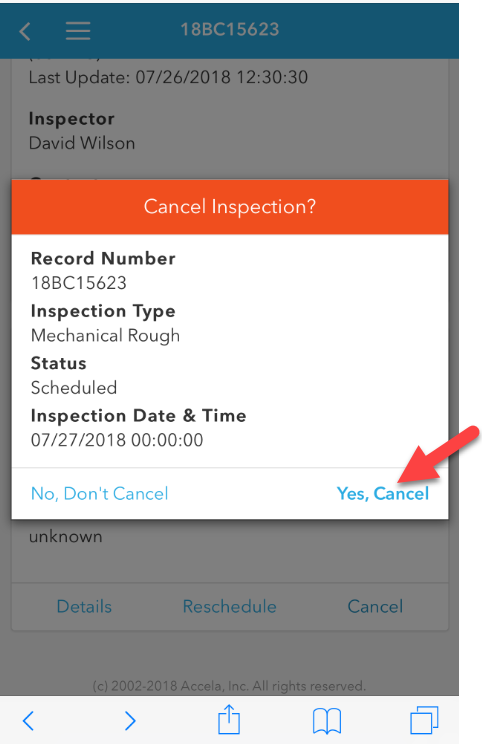 Figure 28 Cancel - Inspection pop-up window.A pop-up window (dialog box) confirming the inspection was cancelled will be displayed stating “Success Inspection was cancelled successfully. Closing this dialog will refresh the page.”Click the Close link.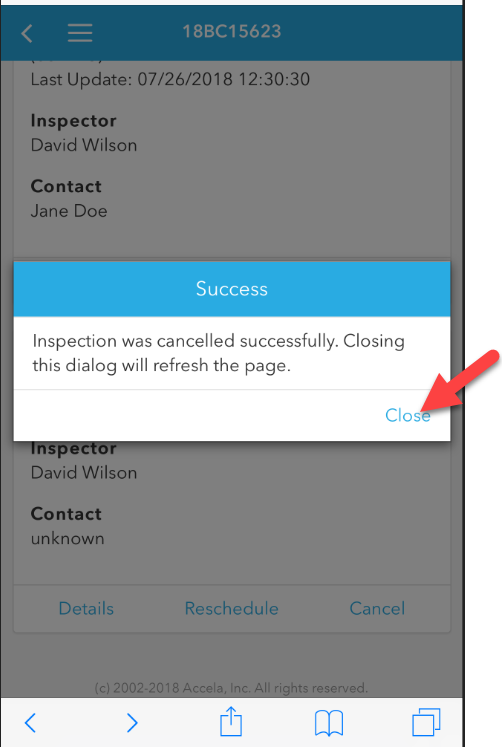 Figure 29 Inspection was cancelled successfully.When the inspection details page is refreshed. The inspection details will show the inspection was cancelled and will provide the date and time of the cancellation.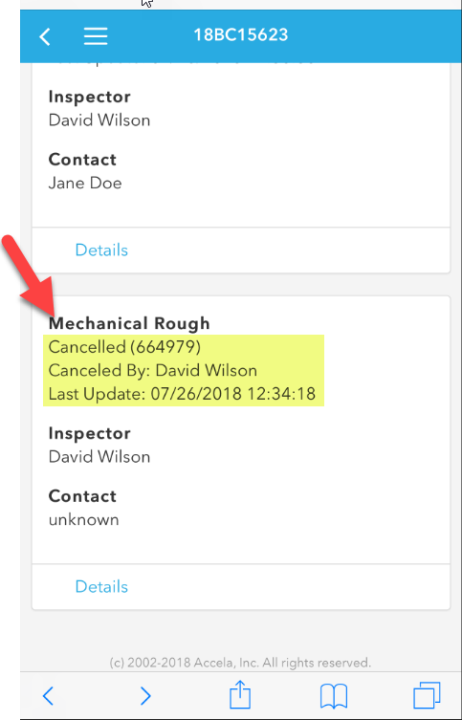 Figure 30 The cancelled inspection displays showing who the inspection was cancelled by and the date and time of the cancellation.How to View ConditionsThis section provides instruction to View Conditions.  Standard conditions are requirements by the County. A standard condition can be added to the application prior to the permit issuance or after a revision is summited. Depending on the Condition severity a Notice, Hold, or Lock may be placed on the record requiring information submitted prior to the first inspection up to a stop work order issued.Click Conditions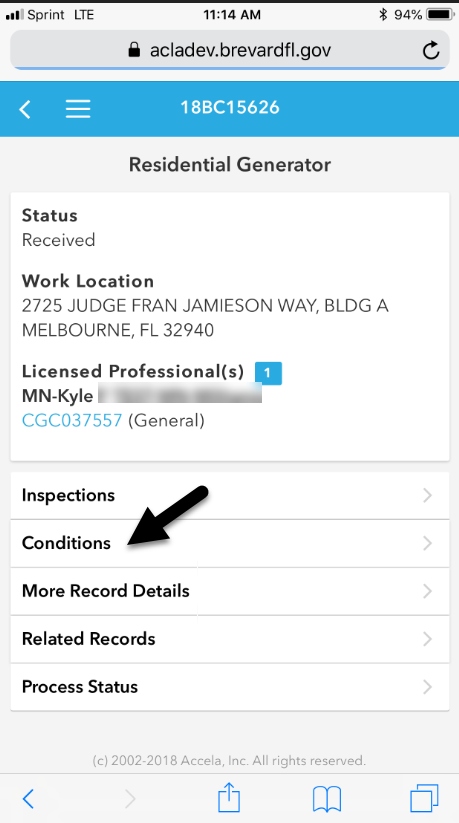 Figure 31 The Conditions link associated to the record.Conditions associated to the record will be displayed and will provide the following information:Group – Condition type such as a Notice, Hold, Lock, etc.Description – A description of the ConditionType – Department requiring the informationStatus – Condition StatusSeverityApplied Date – The date the condition was appliedExpiration Date – The date the condition will expireEffective Date – The effective date of the condition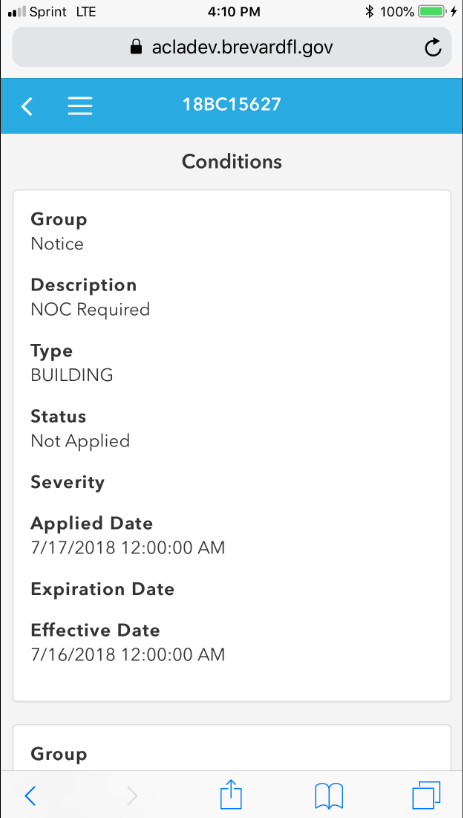 Figure 32 Conditions associated to this record.How to View More Record DetailsThe More Record Details provides the high level details of the record/permit: Type, Status, Date and time the record was created, the address, the applicant’s name, and a description of the record.Click More Record Details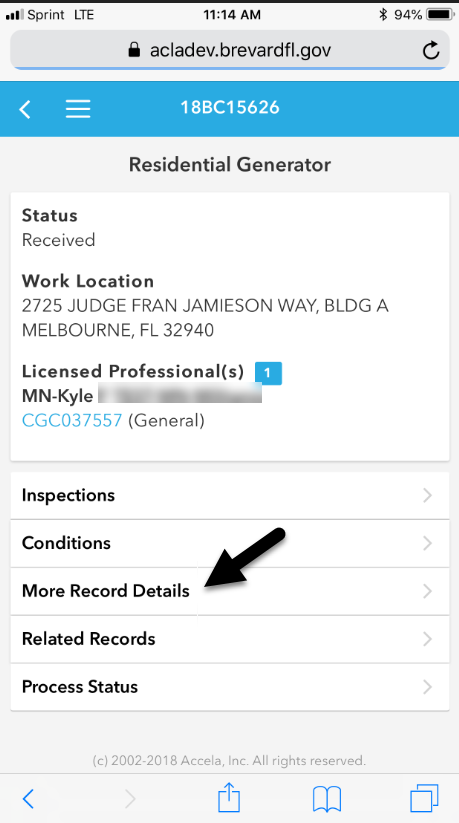 Figure 33 More Record Details tab.The following information will be displayed in the More Record Details section:Type – The type of record/permitStatus  of the recordDate - The date and time the record was createdAddress – Site locationApplicantDescription – The record description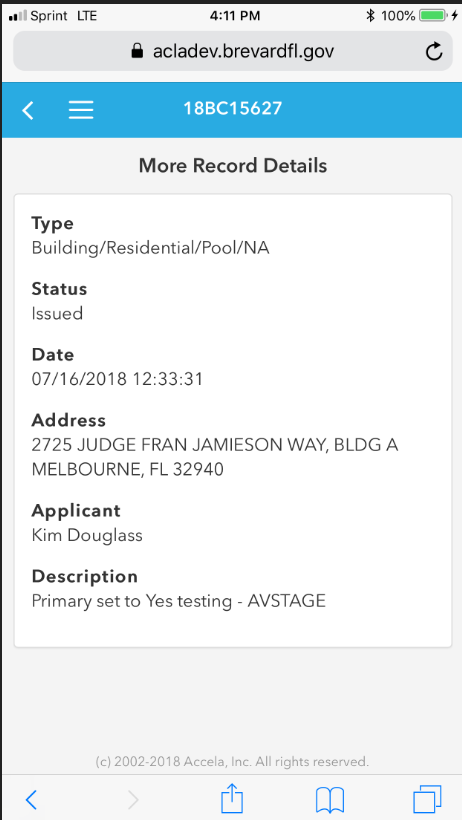 Figure 34 More Record Details assocaited to this record.How to View Related RecordsRelated Records are Records/permits associated to a record. Not all permits have related records and in most cases there will not be a related record.Click Related Records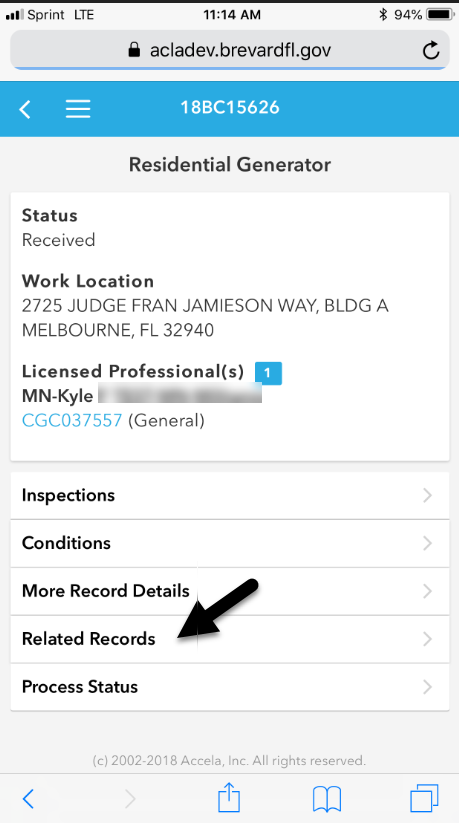 Figure 35 Related Records Tab.If there are Related Record associated to this permit, the records will be listed in this section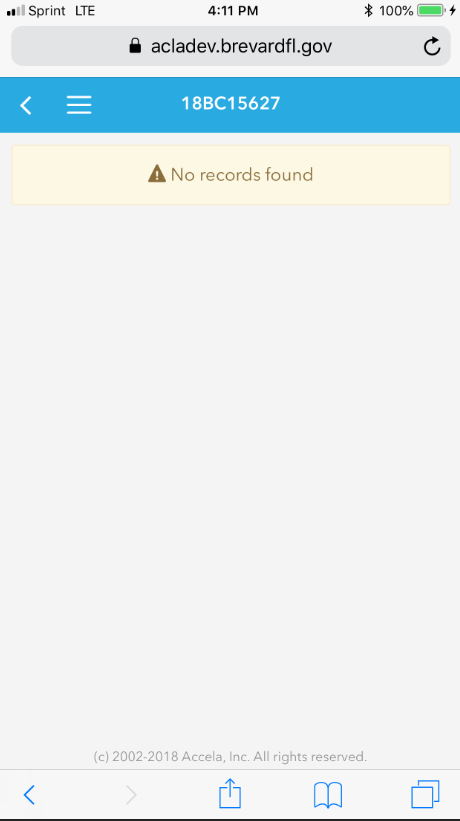 Figure 36 No matches were found under the Related Record How to View the Process StatusThe Process Status (workflow status) will be listed in this section. The active step of the workflow or Process Step will be identified by a highlighted checkmark. The workflow steps that are not highlighted are completed or are steps that will be active in the future.Click Process Status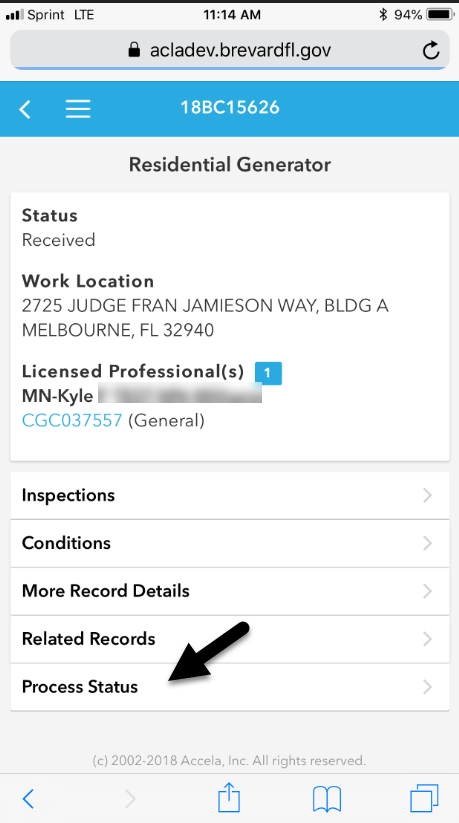 Figure 37 Process Status Tab This example shows Inspections is the active step within the workflow.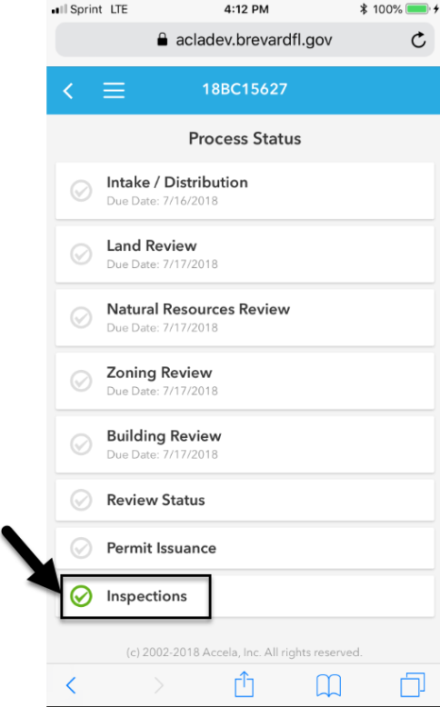 Figure 38 Active step of the Process Status (workflow) is Inspections.